Порядок определения объема и условий предоставления субсидий из бюджета Красночетайского района Чувашской Республики бюджетным и автономным учреждениям Красночетайского района Чувашской Республики на иные цели Настоящий Порядок устанавливает общие правила определения объема и условия предоставления из бюджета Красночетайского района Чувашской Республики бюджетным и автономным учреждениям, субсидий на иные цели в соответствии с абзацем вторым пункта 1 статьи 78 Бюджетного кодекса Российской Федерации. Объем субсидий определяется главными распорядителями бюджетных средств, осуществляющими функции и полномочия учредителей муниципальных бюджетных и автономных учреждений Красночетайского района Чувашской Республики (далее - Учредитель), в соответствии с муниципальными программами. Целевые субсидии предоставляются   Учредителем учреждениям на следующие цели:Осуществление мероприятий по содержанию имущества, находящегося в муниципальной собственности Красночетайского района Чувашской Республики:а) осуществление мероприятий по капитальному ремонту объектов недвижимого имущества, в том числе реставрации, за исключением реконструкции с элементами реставрации;б) благоустройство земельных участков, находящихся в пользовании учреждения;в) проведение работ по обследованию технического состояния объектов недвижимого имущества, подлежащих ремонту (реставрации) с целью составления дефектных ведомостей, определения плана ремонтных (реставрационных) работ;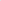 г) выполнение инженерных изысканий, подготовка проектной документации для ремонта объектов недвижимого имущества, а также проведение государственной экспертизы указанной проектной документации и результатов указанных инженерных изысканий;д) проведение ремонта имущества, полученного учреждениями в безвозмездное пользование;е) содержание объектов недвижимого имущества, переданного учреждениям на праве оперативного управления, не используемого учреждениями в процессе выполнения муниципального задания, не сданного учреждениями в аренду и не переданного учреждениями в безвозмездное пользование.1.2. Приобретение движимого имущества:а) приобретение особо ценного движимого имущества, за исключением оборудования, транспортных средств, нематериальных активов;б) приобретение объектов особо ценного движимого имущества в части оборудования;в) приобретение объектов особо ценного движимого имущества в части транспортных средств;г) пополнение фондов библиотек (приобретение книгоиздательской и иной продукции для пополнения библиотечных фондов);д) приобретение материальных запасов, затраты на приобретение которых не включены в расчет нормативных затрат на оказание муниципальной услуги (выполнение работы).1.3. Иные расходы, не включенные в расчет нормативных затрат на оказание  муниципальной  услуги (выполнение работы):а) реализация мероприятий в области информационных технологий, включая внедрение современных информационных систем в учреждениях;б) организация проведения мероприятий, проводимых в рамках  муниципальных программ Красночетайского района Чувашской Республики;в) осуществление ликвидационных и реорганизационных мероприятий;г) оказание образовательных услуг в рамках системы персонифицированного финансирования в качестве поставщика образовательных услуг в соответствии с Правилами персонифицированного финансирования дополнительного образования детей;д) на выплату ежемесячного денежного вознаграждения за выполнение функций классного руководителя педагогическим работникам муниципальных образовательных организаций, реализующих образовательные программы начального, основного общего, среднего общего образования;е) на организацию бесплатного питания обучающихся в муниципальных общеобразовательных организациях.2. Иные расходы, не включенные по соответствующему направлению целевой субсидии в пунктах 1.1-1.3 настоящего Порядка, определяются Учредителем по согласованию с  финансовым отделом администрации Красночетайского района.П. Условия и порядок предоставления целевых субсидий1. Целевые субсидии предоставляются учреждению в пределах лимитов бюджетных обязательств на предоставление целевых субсидий на соответствующий финансовый год (соответствующий финансовый год и плановый период), доведенных в установленном порядке     Учредителю как получателю бюджетных средств на цели, указанные в пунктах 1.1-1.3 настоящего Порядка, при наличии мероприятия в  муниципальной  программе Красночетайского района Чувашской Республики, соответствующего цели предоставления целевой субсидии.2. Для получения целевой субсидии учреждение направляет   Учредитею:а) заявку на получение целевой субсидии;б) пояснительную записку, содержащую обоснование необходимости предоставления целевой субсидии на цели, указанные в пунктах 1.1-1.3 настоящего Порядка, включая расчет-обоснование заявленной суммы целевой субсидии;Для получения целевой субсидии, предусмотренной подпунктом «а» пункта 1.1 настоящего Порядка, учреждение дополнительно направляет:а) перечень объектов недвижимого имущества, подлежащих капитальному ремонту, в том числе реставрации, за исключением реконструкции с элементами реставрации;б) акт обследования объектов недвижимого имущества, подлежащих капитальному ремонту, в том числе реставрации, за исключением реконструкции с элементами реставрации;в) дефектную ведомость по объектам недвижимого имущества, подлежащих капитальному ремонту, в том числе реставрации, за исключением реконструкции с элементами реставрации;г) смету на проведение капитального ремонта объектов недвижимого имущества, в том числе реставрации, за исключением реконструкции с элементами реставрации.Для получения целевой субсидии, предусмотренной подпунктом «б» пункта 1.1 настоящего Порядка, учреждение дополнительно направляет:а) пояснительную записку с указанием основания для проведения благоустройства земельного участка;б) акт обследования объекта благоустройства;в) решение о предоставлении земельного участка в постоянное (бессрочное) пользование;б) схему расположения земельного участка в окружении смежно расположенных земельных участков (ситуационный план), в границах которого планируется благоустройство;е) смету на проведение работ по благоустройству земельного участка, находящегося в пользовании учреждения.Для получения целевой субсидии, предусмотренной подпунктом «в» пункта 1.1 настоящего Порядка, учреждение дополнительно направляет:а) технико-экономическое обоснование необходимости проведения работ по обследованию технического состояния объектов недвижимого имущества, подлежащих ремонту (реставрации);б) смету на проведение работ по обследованию технического состояния объектов недвижимого имущества, подлежащих ремонту (реставрации).Для получения целевой субсидии, предусмотренной подпунктом «г» пункта 1.1 настоящего Порядка, учреждение дополнительно направляет:а) технико-экономическое обоснование необходимости выполнения инженерных изысканий, подготовки проектно-сметной документации, а также проведения государственной экспертизы указанной проектной документации и результатов указанных инженерных изысканий;б) смету на проведение инженерных изысканий, подготовку проектно- сметной документации, а также проведение государственной экспертизы указанной проектной документации и результатов указанных инженерных изысканий.Для получения целевой субсидии, предусмотренной подпунктом «д» пункта 1.1 настоящего Порядка, учреждение дополнительно направляет:а) перечень имущества, полученного учреждением в безвозмездное пользование, подлежащего ремонту;б) технико-экономическое обоснование необходимости проведения ремонта имущества, полученного учреждением в безвозмездное пользование (включая, при необходимости, акты обследования и дефектные ведомости);в) смету на проведение ремонта имущества, полученного учреждением в безвозмездное пользование.Для получения целевой субсидии, предусмотренной подпунктом «е» пункта 1.1 настоящего Порядка, учреждение дополнительно направляет:а) смету на содержание объектов недвижимого имущества, переданного учреждению на праве оперативного управления, не используемого учреждением в процессе выполнения государственного задания, не сданного учреждением в аренду и не переданного учреждением в безвозмездное пользование;б) проекты договоров по содержанию объектов недвижимого имущества, переданного учреждению на праве оперативного управления, не используемого учреждением в процессе выполнения государственного задания, не сданного учреждением в аренду и не переданного учреждением в безвозмездное пользование.Для получения целевой субсидии, предусмотренной подпунктом «а» пункта 1.2 настоящего Порядка, учреждение дополнительно направляет:а) перечень планируемого к приобретению особо ценного движимого имущества, за исключением оборудования, транспортных средств, нематериальных активов;б) предварительную смету на приобретение особо ценного движимого имущества, за исключением оборудования, транспортных средств, нематериальных активов.Для получения целевой субсидии, предусмотренной подпунктом «б» пункта 1.2 настоящего Порядка, учреждение дополнительно направляет:а) перечень планируемых к приобретению объектов особо ценного движимого имущества в части оборудования; б) предварительную смету на приобретение объектов особо ценного движимого имущества в части оборудования.Для получения целевой субсидии, предусмотренной подпунктом «в» пункта 1.2 настоящего Порядка, учреждение дополнительно направляет:а) перечень планируемых к приобретению транспортных средств;б) информацию о наличии на балансе учреждения транспортных средств.Для получения целевой субсидии, предусмотренной подпунктом «г» пункта 1.2 настоящего Порядка, учреждение дополнительно направляет:а) перечень планируемой к приобретению книгоиздательской и иной продукции для пополнения библиотечных фондов;б) смету на приобретение книгоиздательской и иной продукции для пополнения библиотечных фондов.Для получения целевой субсидии, предусмотренной подпунктом «д» пункта 1.2 настоящего Порядка, учреждение дополнительно направляет:а) перечень планируемых к приобретению материальных запасов, затраты на приобретение которых не включены в расчет нормативных затрат на оказание  муниципальной услуги (выполнение работы);б) обоснование необходимости приобретения материальных запасов затраты на приобретение которых не включены в расчет нормативных затрат на оказание государственной услуги (выполнение работы).Для получения целевых субсидий, предусмотренных подпунктами «а» и «б» пункта 1.3 настоящего Порядка, учреждение дополнительно направляет:а) программу мероприятий в соответствии с целями предоставления целевой субсидии, содержащую перечень и описание мероприятий;б) предварительную смету на реализацию программы мероприятий.Для получения целевой субсидии, предусмотренной подпунктом «г» пункта 1.3 настоящего Порядка, учреждение дополнительно направляет информацию о количестве обучающихся, получающих образовательные услуги   за счет бюджетных ассигнований   бюджета Красночетайского района Чувашской Республики. Для получения целевой субсидии, предусмотренной подпунктом «д» пункта 1.3 настоящего Порядка, учреждение дополнительно направляет информацию о количестве педработников, выполняющих функции классного руководителя в  муниципальных общеобразовательных организациях Красночетайского района Чувашской Республики; Для получения целевой субсидии, предусмотренной подпунктом «е» пункта 1.3 настоящего Порядка, учреждение дополнительно направляет информацию о количестве обучающихся, получающих бесплатное питание в  муниципальных общеобразовательных организациях Красночетайского района Чувашской Республики; Для получения целевой субсидии учреждение при необходимости направляет иные обосновывающие документы в зависимости от цели предоставления целевой субсидии (в случае, если предусматривается перечень дополнительных обосновывающих документов, указать его).Расчет-обоснование заявленной суммы целевой субсидии выполняется в виде обоснования начальной (максимальной) цены контракта в соответствии с требованиями Федерального закона от 05.04.2013 № 44-ФЗ «О контрактной системе в сфере закупок товаров, работ, услуг для обеспечения государственных и муниципальных нужд» и подтверждается:в случаях, если стоимость определяется методом сопоставимых рыночных цен (анализа рынка) — не менее чем тремя ссылками по заключенным контрактам на сайте zakupki.gov.ru, либо не менее чем тремя коммерческими предложениями поставщиков (подрядчиков, исполнителей), запрошенных учреждением; в случаях, если стоимость определяется проектно-сметным методом сметой на проведение работ и заключением о достоверности определения сметной стоимости (при необходимости); в случаях, если стоимость определяется затратным методом — калькуляцией статей планируемых расходов, техническими характеристиками объекта закупки и иными статистическими данными.Коммерческие предложения поставщиков (подрядчиков, исполнителей) должны содержать цену единицы товара, работы, услуги и общую цену контракта на условиях, указанных в запросе учреждения, срок действия предлагаемой цены, обоснование такой цены с целью предупреждения намеренного завышения или занижения цен товаров, работ, услуг.Расчет-обоснование целевой субсидии формируется учреждением с учетом требований, установленных нормативными правовыми актами Российской Федерации и Чувашской Республики, требованиями технических регламентов, положениями стандартов, сводами правил, порядками (при их наличии) и правоустанавливающими документами в зависимости от цели предоставления целевой субсидии.Размер целевой субсидии определяется на основании документов, указанных в пунктах 3-20 настоящего Порядка, за исключением случаев, когда размер целевой субсидии определен законом Чувашской Республики о республиканском бюджете Чувашской Республики на очередной финансовый год и плановый период, решениями Главы Чувашской Республики и (или) Кабинета Министров Чувашской Республики, Решением Собрания депутатов о бюджете Красночетайского района на очередной финансовый год и на плановый период.Рассмотрение документов на предоставление целевой субсидии осуществляется в течение 10 рабочих дней со дня поступления  Учредителю от учреждения документов, предусмотренных пунктами 3-20 настоящего Порядка.О принятом решении Учредитель уведомляет учреждение письмом за подписью руководителя  Учредителя (или лица, его замещающего) в течении 10 рабочих дней после согласования заявки  Учредителем о предоставлении целевой субсидии с  финансовым отделом администрации Красночетайского района.Основаниями для отказа в предоставлении учреждению целевой субсидии являются:а) несоответствие представленных учреждением документов требованиям, указанным в пунктах 3-20 настоящего Порядка, и (или) непредставление (предоставление не в полном объеме) указанных документов;б) недостоверность информации, содержащейся в документах, представленных учреждением;в) иные основания для отказа (указать перечень конкретных оснований).Предоставление целевых субсидий осуществляется на основании соглашения, заключаемого между   Учредителем и учреждением (далее — Соглашение) в соответствии с типовой формой согласно приложению №1.Изменение Соглашения осуществляется по инициативе сторон в письменной форме в виде дополнительного соглашения к Соглашению о предоставлении субсидий муниципальным бюджетным и автономным учреждениям из     бюджета Красночетайского района Чувашской Республики на иные цели, которое является неотъемлемой частью Соглашения, в соответствии с типовой формой согласно приложению № 2 к настоящему Порядку.Расторжение Соглашения о предоставлении субсидий муниципальным бюджетным и автономным учреждениям из     бюджета Красночетайского района Чувашской Республики на иные цели осуществляется по инициативе сторон в письменной форме в соответствии с типовой формой согласно приложению № 3 к настоящему Порядку.24. В соглашении о порядке и условиях предоставления субсидий должны быть определены:а) Объемы, цели, сроки и периодичность предоставления субсидий.б) Показатели результативности использования субсидии.в) Обязательства муниципального учреждения по целевому использованию субсидий.г) Ответственность муниципального учреждения за нецелевое использование средств субсидий.д) Обязательство по достижению показателей результативности использования субсидии.е) Порядок и сроки предоставления отчетности о результатах выполнения муниципальным учреждением условий соглашения о предоставлении субсидии и достижении значений показателей результативности использования субсидии.ж) Ответственность за несоблюдение сторонами условий соглашения о предоставлении субсидии.з) Порядок возврата субсидий в   бюджет Красночетайского района  Чувашской Республики в случае установления по результатам проверок фактов нарушения целей и условий, установленных соглашением о предоставлении субсидии.и) Порядок возврата средств в объеме остатка не использованной на начало очередного финансового года перечисленной муниципальному учреждению в предшествующем финансовом году субсидии в случае отсутствия решения Учредителя о наличии потребности направления этих средств на цели предоставления субсидии.25. В случае предоставления муниципальному учреждению нескольких субсидий соглашение заключается отдельно по каждой субсидии.а) В случае предоставления муниципальному учреждению нескольких субсидий на одни цели, имеющих общий показатель результативности, заключается одно соглашение с указанием в соглашении всех необходимых видов субсидий.26. Перечисление субсидий осуществляется на лицевой счет бюджетного (автономного) учреждения, открытый в Управлении Федерального казначейства по Чувашской Республике.27. Расходы муниципальных учреждений, источником финансового обеспечения которых являются средства субсидий, осуществляются после проверки документов, подтверждающих возникновение денежных обязательств, и соответствия содержания операции кодам классификации операций сектора государственного управления и целям предоставления субсидии согласно порядку санкционирования указанных расходов, утвержденному финансовым отделом   администрации Красночетайского района Чувашской Республики.3. Требования к отчетности       1. Учреждения ежеквартально до 10 числа месяца, следующего за отчетным кварталом, предоставляют Учредителю  отчет о достижении результатов предоставления целевой субсидии и отчет об осуществлении расходов, источником финансового обеспечения которых является целевая субсидия. Отчеты предоставляются нарастающим итогом с начала года по состоянию на 1 число квартала, следующего за отчетным. Формы отчетов устанавливаются в Соглашении.	2. Не использованные в текущем финансовом году остатки целевых субсидий подлежат перечислению в бюджет Красночетайского района Чувашской Республики.Указанные остатки целевой субсидии могут использоваться им в очередном финансовом году при наличии потребности в направлении их на те же цели в соответствии с решением  Учредителя по согласованию с  финансовым отделом .Для принятия  Учредителем решения об использовании в текущем финансовом году поступлений от возврата ранее произведенных учреждениями выплат, источником финансового обеспечения которых являются целевые субсидии, учреждениями    Учредителю предоставляется информация о наличии у учреждений неисполненных обязательств, источником финансового обеспечения которых являются не использованные на 1 января текущего финансового года остатки целевых субсидий и (или) средства от возврата ранее произведенных учреждениями выплат, а также документов (копий документов), подтверждающих наличие и объем указанных обязательств учреждения (за исключением обязательств по выплатам физическим лицам), в течение 3 рабочих дней с момента поступления средств.4. Порядок осуществления контроля 	1. Контроль за соблюдением условий, установленных при предоставлении целевой субсидии, осуществляется  Учредителем, органами муниципального финансового контроля в соответствии с законодательством Российской Федерации и законодательством Чувашской Республики.	2. В случае установления по результатам проверок, проведенных Учредителем и (или) уполномоченными органами  муниципального финансового контроля, фактов несоблюдения учреждением целей и условий предоставления целевых субсидий, установленных настоящим Порядком и Соглашением, соответствующие средства подлежат возврату в   бюджет Красночетайского района Чувашской Республики.Приложение № 1
к Порядку определения объема и условий
предоставления субсидий муниципальным бюджетным
и автономным учреждениям на иные цели из   бюджета Красночетайского района Чувашской Республики
Типовая форма
                        Соглашение N __________________                                     (номер соглашения)         о порядке и условиях предоставления субсидии на иные цели
с. Красные Четаи                                       "__" _______________ 20__ г.                                               (дата заключения соглашения)
    _______________________________________________________, осуществляющее(наименование структурного подразделения   администрации Красночетайского района Чувашской Республики)функции   и  полномочия  учредителя  от  имени  муниципального  образованияКрасночетайский район Чувашской Республики, именуемый в дальнейшем "Учредитель", влице _____________________________________________________________________,      (наименование должности, а также фамилия, имя, отчество руководителя                           или уполномоченного им лица)действующего на основании Положения ______________________________________,                            (наименование, дата, номер нормативного правового акта)с   одной   стороны,  и  муниципальное  бюджетное  (автономное)  учреждение___________________________________________________, именуемое в дальнейшем(наименование муниципального бюджетного (автономного) учреждения)"Учреждение", в лице _____________________________________________________,         (наименование должности, а также ФИО руководителя или уполномоченного им лица)действующего на основании Устава, утвержденного __________________________,                                       (наименование, дата, номер правового акта)с  другой  стороны,  далее  именуемые  "Стороны", в соответствии с Порядкомопределения   объема   и   условий  предоставления  субсидий  муниципальнымбюджетным  и  автономным  учреждениям  на  иные  цели из     бюджета Красночетайского района Чувашской Республики, утвержденным постановлением   администрации Красночетайского района Чувашской Республики от __.___.2020 г., заключили настоящее Соглашение о нижеследующем.1. Предмет Соглашения    1.1.  Предметом  настоящего  Соглашения  является определение порядка иусловий   предоставления  субсидии  из    бюджета Красночетайского района Чувашской Республики на  цели,  не  связанные  с  финансовым  обеспечением выполнения муниципального  задания  на оказание муниципальных услуг (выполнение работ)(далее  -  субсидия),  для  финансового  обеспечения расходов Учреждения на ___________________________________________________________________.(направление расходования субсидии в соответствии с пунктом 6 Порядка)    1.2.  Субсидия  предоставляется  в  20__ году в соответствии с лимитамибюджетных обязательств, доведенными _______________________________________(наименование структурного подразделения   администрации Красночетайского района Чувашской Республики)как  получателю  средств бюджета, по кодам классификации расходов бюджета  (далее  -  коды  БК)  на  цели,  указанные  в пункте 1.1 настоящего Соглашения, в следующем размере: ____________ (________________) рублей - по коду БК _______________________.                (сумма прописью)              (код БК)2. Условия и порядок предоставления субсидии2.1. Субсидия предоставляется при соблюдении Учреждением следующих условий:
а) ______________________________________;
б) ______________________________________.
2.2. Учредитель осуществляет перечисление субсидии в соответствии с подписанным Сторонами Графиком финансирования субсидии согласно приложению N 1 к настоящему Соглашению (далее - График финансирования).
2.3. Перечисление субсидий осуществляется в установленном порядке на лицевой счет Учреждения, открытый в Управлении Федерального казначейства по Чувашской Республике для учета поступлений и распределения целевой субсидии.3. Права и обязанности Сторон
3.1. Учредитель обязуется:
3.1.1. Перечислить Учреждению субсидию в соответствии с Графиком финансирования в размере, определенном в пункте 1.2 настоящего Соглашения, при соблюдений условий, предусмотренных настоящим Соглашением.
3.1.2. Устанавливать показатели результативности использования субсидии в приложении N 2 к настоящему Соглашению, являющемуся неотъемлемой частью настоящего Соглашения.
3.1.3. Осуществлять контроль за соблюдением Учреждением порядка, целей и условий предоставления субсидии, установленных настоящим Соглашением.
3.1.4. В случае установления Учредителем или получения от органа муниципального финансового контроля информации о факте(ах) нарушения Учреждением порядка, целей и условий предоставления субсидии, предусмотренных настоящим Соглашением, направлять Учреждению требование об обеспечении возврата субсидии в местный бюджет в размере и в сроки, определенные в указанном требовании.
3.1.5. В случае, если Получателем не достигнуты значения показателей результативности, установленных в соответствии с пунктом 3.1.2 настоящего Соглашения, направлять Учреждению требование об обеспечении возврата субсидии в местный бюджет в размере и в сроки, определенные в указанном требовании.
3.1.6. Рассматривать предложения Учреждения по вопросам, связанным с исполнением настоящего Соглашения, и сообщать о результатах их рассмотрения в срок не более одного месяца со дня поступления указанных предложений.
3.2. Учредитель вправе:
3.2.1. Изменять размер предоставляемой по Соглашению субсидии в случае:
- увеличения или уменьшения объема бюджетных ассигнований, предусмотренных решением о   бюджете Красночетайского района Чувашской Республики на очередной финансовый год и плановый период;
- дополнительной потребности Учреждения в осуществлении расходов, предусмотренных пунктом 6 Порядка, при условии наличия соответствующих бюджетных ассигнований в решении о   бюджете Красночетайского района Чувашской Республики на очередной финансовый год и плановый период;
- необходимости перераспределения субсидий на иные цели между учреждениями, находящимися в его ведении, в пределах бюджетных ассигнований, предусмотренных в решении о   бюджете Красночетайского района Чувашской Республики на очередной финансовый год и плановый период;
- внесения изменений в муниципальные программы и иные правовые акты, устанавливающие расходное обязательство по предоставлению субсидии на иные цели.
3.2.2. Проводить проверки соблюдения Учреждением условий, установленных настоящим Соглашением.
3.2.3. Приостановить предоставление субсидии в случае невыполнения и (или) нарушения Учреждением условий настоящего Соглашения до устранения указанных нарушений с уведомлением Учреждения не позднее ____ рабочего дня с даты принятия решения о приостановлении.
3.3. Учреждение обязуется:
3.3.1. Расходовать субсидию на цели, предусмотренные в разделе 1 настоящего Соглашения.
3.3.2. Обеспечить достижение показателей результативности использования субсидии, установленных в соответствии с пунктом 3.1.2 настоящего Соглашения.
3.3.3. Представлять Учредителю отчет об использовании субсидии и достижении показателей результативности использования субсидии согласно приложению N 3 к настоящему Соглашению в следующие сроки: __________________.
3.3.4. Включить в договоры о поставке товаров, выполнении работ, оказании услуг, подлежащие оплате за счет субсидии, условие о возможности изменения по соглашению Сторон размера и (или) сроков оплаты и (или) объема товаров, работ, услуг в случае уменьшения в соответствии с Бюджетным кодексом Российской Федерации Учредителю ранее доведенных в установленном порядке лимитов бюджетных обязательств на предоставление субсидии.
3.3.5. В случае получения от Учредителя требования в соответствии с пунктами 3.1.4, 3.1.5 настоящего Соглашения:
- устранять факт(ы) нарушения порядка, целей и условий предоставления субсидии в сроки, определенные в указанном требовании;
- возвращать в бюджет субсидию в размере и в сроки, определенные в указанном требовании.
3.3.6. Возвращать не использованный на 1 января 20__ г. остаток субсидии в бюджет в случае отсутствия решения Учредителя о наличии потребности в направлении не использованного в 20__ году остатка субсидии на цели, указанные в разделе 1 настоящего Соглашения, в срок до "__" __________ 20__ г.
3.3.7. Своевременно информировать Учредителя об изменении условий, качества и объемов оказания услуг (выполнения работ), которые могут повлиять на конечный результат и изменение размера субсидии.
3.3.6. Обеспечивать беспрепятственный доступ к проведению Учредителем и (или) органом муниципального финансового контроля проверок соблюдения порядка, целей и условий предоставления субсидий, предусмотренных настоящим Соглашением.
3.3.8. Представить по требованию Учредителя и (или) органа муниципального финансового контроля информацию и документы, необходимые для проведения проверок целевого использования субсидий условиям настоящего Соглашения.
3.4. Учреждение вправе обратиться к Учредителю с предложением о внесении изменений в настоящее Соглашение в связи с изменением объема оказываемых услуг (выполняемых работ), изменением стоимости оказываемых услуг (выполняемых работ) и по другим непредвиденным до начала оказания услуг (выполнения работ) обязательствам.4. Ответственность сторонВ случае неисполнения или ненадлежащего исполнения обязательств, определенных настоящим Соглашением, Стороны несут ответственность в соответствии с действующим законодательством и настоящим Соглашением.5. Срок действия СоглашенияНастоящее Соглашение вступает в силу с момента подписания обеими Сторонами и действует до "__" __________ 20__ г.6. Заключительные положения6.1. Изменения, вносимые в настоящее Соглашение, оформляются путем заключения дополнительных Соглашений, которые являются его неотъемлемой частью.
6.2. Расторжение настоящего Соглашения допускается по соглашению Сторон или по решению суда по основаниям, предусмотренным законодательством Российской Федерации.
6.3. Споры (разногласия), возникающие между Сторонами в связи с исполнением настоящего Соглашения, разрешаются ими по возможности путем проведения переговоров с оформлением соответствующих протоколов или иных документов.
6.4. В случае невозможности урегулирования споры (разногласия) подлежат разрешению в порядке, установленном законодательством Российской Федерации.
6.5. Соглашение составлено в двух экземплярах, имеющих одинаковую юридическую силу, по одному экземпляру для каждой Стороны Соглашения.7. Платежные реквизиты Сторон         Учредитель:                                   Учреждение:Место нахождения                            Место нахожденияБанковские реквизиты                        Банковские реквизитыИНН                                         ИННБИК                                         БИКр/с                                         р/сл/с                                         л/с_______________________________             _______________________________   (наименование должности)                    (наименование должности)_______________________________             _______________________________          (Ф.И.О.)                                      (Ф.И.О.)_____________                               _____________  (подпись)                                   (подпись)                      М.П.                                        М.П.
Приложение N 1
к Типовой форме Соглашения
о порядке и условиях
предоставления субсидии
на иные цели
от ____________ N ________График перечисления субсидии________________________________________________(наименование должности руководителя учредителя)____________________________        (Ф.И.О.)_____________  (подпись)                      М.П.Приложение N 2
к Типовой форме Соглашения
о порядке и условиях
предоставления субсидии
на иные цели
от ____________ N _______Показатели результативности использования субсидии ________________________________________________(наименование должности руководителя учредителя) ____________________________         (Ф.И.О.) _____________   (подпись)                         М.П.Приложение N 3
к Типовой форме Соглашения
о порядке и условиях
предоставления субсидии
на иные цели
от ____________ N _______                      Отчет об использовании субсидии                  на ___________________________________                     (направление расходования субсидии)              _________________________ за __________ 20__ г.              (наименование учреждения)

                                   Отчет            о достижении значений показателей результативности                          использования субсидии
____________________________   _____________   ____________________________  (должность руководителя)       (подпись)         (расшифровка подписи)"__" __________ 20__ г.МППриложение № 2
к Порядку определения объема и условий
предоставления субсидий муниципальным бюджетным
и автономным учреждениям на иные цели из   бюджета Красночетайского района Чувашской Республики
Типовая форма                         Дополнительное соглашение         к Соглашению о порядке и условиях предоставления субсидии                               на иные цели                     от "__" ________________ N _____
"__" _______________ 20__ г.                           N __________________(дата заключения Соглашения)                             (номер Соглашения)__________________________________________________________________________, (наименование структурного подразделения   администрации Красночетайского района Чувашской Республики)осуществляющее  функции  и  полномочия  учредителя  от имени муниципальногообразования   Красночетайский район Чувашской Республики,  именуемое  в  дальнейшем"Учредитель", в лице _____________________________________________________,         (наименование должности, а также ФИО руководителя или уполномоченного им лица)действующего на основании Положения ______________________________________,                             (наименование, дата, номер нормативного правового акта)с   одной   стороны,  и  муниципальное  бюджетное  (автономное)  учреждение__________________________________________________________________________,(наименование муниципального бюджетного (автономного) учреждения)именуемое в дальнейшем "Учреждение", в лице _________________________________________________________________________________________________________,(наименование должности, а также ФИО руководителя или уполномоченного им лица)действующего на основании Устава, утвержденного _____________________________________________________________________________________________________,                (наименование, дата, номер правового акта)с  другой  стороны,  далее  именуемые  "Стороны", в соответствии с Порядкомопределения   объема   и   условий  предоставления  субсидий  муниципальнымбюджетным  и  автономным  учреждениям  на  иные  цели из   бюджета Красночетайского района Чувашской Республики, утвержденным ________________________________,                  (постановление   администрации Красночетайского района Чувашской Республики)заключили  настоящее  Дополнительное  соглашение  к  Соглашению о порядке иусловиях  предоставления  субсидии на иные цели от "__" _________________ онижеследующем.    1. Внести в Соглашение следующие изменения:    1.1. В преамбуле слова "___________" заменить словами "______________".    1.2. В разделе 1 "Предмет Соглашения":    1.2.1. В пункте ______________________________________________________.    1.2.2. В пункте ______________________________________________________.    1.3. В разделе 2 "Условия и порядок предоставления субсидии":    1.3.1. В пункте ______________________________________________________.    1.3.2. В пункте ______________________________________________________.    1.4. В разделе 3 "Права и обязанности Сторон":    1.4.1. В пункте ______________________________________________________.    1.4.2. В пункте ______________________________________________________.    1.5. В разделе 4 "Ответственность Сторон":    1.5.1. В пункте ______________________________________________________.    1.5.2. В пункте ______________________________________________________.    1.6. В разделе 5 "Срок действия Соглашения":    1.6.1. В пункте ______________________________________________________.    1.6.2. В пункте ______________________________________________________.    1.7. В разделе 6 "Заключительные положения":    1.7.1. В пункте ______________________________________________________.    1.7.2. В пункте ______________________________________________________.    1.8. В разделе 7 "Платежные реквизиты Сторон":    1.8.1. В пункте ______________________________________________________.    1.8.2. В пункте ______________________________________________________.    2. Приложение N _____________ к Соглашению изложить в редакции согласноприложению N ____ к настоящему Дополнительному соглашению, которое являетсяего неотъемлемой частью.    3. Дополнить Соглашение приложением № _____ согласно приложению N ___ кнастоящему  Дополнительному  соглашению,  которое является его неотъемлемойчастью.    4.  Настоящее  Дополнительное  соглашение  является неотъемлемой частьюСоглашения.    5. Настоящее Дополнительное соглашение, подписанное Сторонами, вступаетв  силу  с  даты его подписания и действует до полного исполнения Сторонамисвоих обязательств по настоящему Соглашению.    6.  Настоящее  Дополнительное  соглашение  заключено  Сторонами в формедокумента  на  бумажном  носителе  в  двух  экземплярах, имеющих одинаковуююридическую силу, по одному для каждой из Сторон.    7. Подписи Сторон:Учредитель:                           Учреждение:Место нахождения                      Место нахожденияБанковские реквизиты                  Банковские реквизитыИНН                                   ИННБИК                                   БИКр/с                                   р/сл/с                                   л/с________________________              ________________________(наименование должности)              (наименование должности)________________________              ________________________       (Ф.И.О.)                               (Ф.И.О.)_________                             _________(подпись)                             (подпись)          М.П.                                  М.П.
Приложение № 3
к Порядку определения объема и условий
предоставления субсидий муниципальным бюджетным
и автономным учреждениям на иные цели из   бюджета Красночетайского района Чувашской Республики
Типовая форма
                         Дополнительное соглашение       о расторжении Соглашения о порядке и условиях предоставления                           субсидии на иные цели                     от "__" ________________ N _____
"__" _______________ 20__ г.                           N __________________(дата заключения Соглашения)                             (номер Соглашения)__________________________________________________________________________,(наименование структурного подразделения   администрации Красночетайского района Чувашской Республики)осуществляющее  функции  и  полномочия  учредителя  от имени муниципальногообразования   Красночетайский район Чувашской Республики,  именуемое  в  дальнейшем"Учредитель", в лице _____________________________________________________,         (наименование должности, а также ФИО руководителя или уполномоченного им лица)действующего на основании Положения ______________________________________,                           (наименование, дата, номер нормативного правового акта)с   одной   стороны,  и  муниципальное  бюджетное  (автономное)  учреждение__________________________________________________________________________,(наименование муниципального бюджетного (автономного) учреждения)именуемое в дальнейшем "Учреждение", в лице _________________________________________________________________________________________________________,(наименование должности, а также ФИО руководителя или уполномоченного им лица)действующего на основании Устава, утвержденного _____________________________________________________________________________________________________,                (наименование, дата, номер правового акта)с  другой  стороны,  далее  именуемые  "Стороны", в соответствии с Порядкомопределения   объема   и   условий  предоставления  субсидий  муниципальнымбюджетным  и  автономным  учреждениям  на  иные  цели из   бюджета Красночетайского района Чувашской Республики, утвержденным _________________________________________________________________________________________________________,(постановление   администрации К Чувашской Республики)заключили  настоящее  Дополнительное  соглашение о расторжении Соглашения опорядке и условиях предоставления субсидии на иные цели от "__" ___________N ____.    1.   Соглашение  расторгается  с  даты  вступления  в  силу  настоящегоДополнительного соглашения о расторжении Соглашения.    2. Состояние расчетов на дату расторжения Соглашения:    2.1. _________________________________________________________________.    2.2. _________________________________________________________________.    3. Стороны взаимных претензий друг к другу не имеют.    4. Настоящее Дополнительное соглашение, подписанное Сторонами, вступаетв силу с даты его подписания.    5. Обязательства Сторон по Соглашению прекращаются с момента вступленияв силу настоящего Дополнительного соглашения.    6.  Настоящее  Дополнительное  соглашение  заключено  Сторонами в формедокумента  на  бумажном  носителе  в  двух  экземплярах, имеющих одинаковуююридическую силу, по одному для каждой из Сторон.    7. Подписи Сторон:Учредитель:                           Учреждение:Место нахождения                      Место нахожденияБанковские реквизиты                  Банковские реквизитыИНН                                   ИННБИК                                   БИКр/с                                   р/сл/с                                   л/с________________________              ________________________(наименование должности)              (наименование должности)________________________              ________________________      (Ф.И.О.)                                (Ф.И.О.)________                             _________(подпись)                             (подпись)          М.П.                                  М.П.Дата перечисленияСумма, рублейИтого:N п/пНаименование показателяПлановое значение показателяСрок, на который запланировано достижение показателяОстаток субсидии на начало года, руб.Поступило средств, руб.Наименование организаций, с которыми заключены договоры на выполнение работ, оказание услугПредмет договораРеквизиты заключенных договоровОбъем фактически выполненных работ, оказанных услугФактически оплачено, руб.Остаток субсидии на конец года, руб.N п/пНаименование показателяПлановое значение показателяДостигнутое значение показателя по состоянию на отчетную датуПроцент выполнения планаПричина отклонения